©КТАМ ЛНУ ім. І. ФранкаЛьвів  2019ЛЬВІВСЬКИЙ НАЦІОНАЛЬНИЙ УНІВЕРСИТЕТ ІМЕНІ ІВАНА ФРАНКАФАКУЛЬТЕТ КУЛЬТУРИ І МИСТЕЦТВ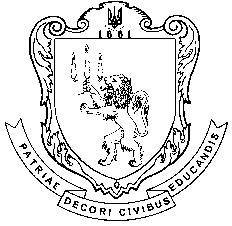 ХІІ студентська наукова конференціяКультурно-мистецькі процеси в Україні у контексті європейського наукового простору20 травня 2019 рокуЛьвів  2019    Секція 1МУЗИЧНА ПЕДАГОГІКА І ВИХОВАННЯВівторок, 20 травня, 15.00ЛНУ ім. І. Франка,  вул. Валова, 18, ауд. 3Голова секції – проф. Тайнель Е. З.Секретар секції – Клапінська В. Б.Дмитришин Софія (4 курс)Станіслав Людкевич і Микола Леонтович: сторінки творчих взаємин.Науковий керівник  – ст. викл. Юзюк Н. Ф.2. Крок Софія (4 курс)Розвиток творчих навичок молодших школярів під час хорового співу.Науковий керівник  – канд. пед. наук, проф. Тайнель Е. З. 3. Нескоромна Інна (4 курс)Впровадження нових педагогічних технологій у процес музичної освіти молодших школярів.Науковий керівник  – канд. пед. наук, доц. Жигаль З. М. 4. Сокіл Оксана-Ірина (4 курс)Дидактичні засади інтегрованого навчання в системі музично-естетичної освіти. Науковий керівник  – канд. пед. наук, доц. Жигаль З. М. 5. Мигович Микола (4 курс)Музично-педагогічні засади західно-українських композиторів. Науковий керівник  – канд. пед. наук, проф. Тайнель Е. З. 6. Ніколаєва Катерина (4 курс)Значення музичного виховання в формування творчої, гармонійно розвиненої особистості. Науковий керівник  – канд. пед. наук, доц. Жигаль З. М. 7. Іванів Дарія (3 курс)Співець карпатського краю композитор Анатолій Кос-Анатольський.Науковий керівник  – ст. викл. Юзюк Н. Ф.8. Рябінець Христина (5 курс)Синергетичні засади сучасної української педагогіки. Науковий керівник  – докт. мист., проф. Кияновська Л. О.     Секція 2ІНФОРМАЦІЙНА ТА БІБЛІОТЕЧНА СПРАВАПонеділок, 20 травня, 11.00ЛНУ ім. І. Франкавул. Валова,18, ауд. 39Голова секції – доц. Демчук Н.Р.Секретар секції – ст. лаборант Ковальська С.В.Крохмальний Данило (2 курс)Розвиток інформаційного суспільства: до проблеми наукового аналізу явища.	Науковий керівник – канд. філол. наук, доц. Крохмальний Р.О.Марак Анна (2 курс) Ольга Колосовська – бібліотекар, книгознавець, викладач.Науковий керівник – канд. філол. наук, доц. Біловус Г.Г.Дудоріна Ксенія (2 курс)Сучасні технології та інновації в обслуговуванні користувачів з досвіду діяльності бібліотек України (за матеріалами журналу «Бібліосвіт» (2014–2017).Науковий керівник – канд. філол. наук, доц. Біловус Г.Г.Федишин Оксана (2 курс)Коворкінг у бібліотеках як інформаційний експеримент.Науковий керівник – канд. філол. наук, доц. Біловус Г.Г.Остапик Дарія (3 курс)Діяльність Львівської обласної науково-педагогічної бібліотеки у напрямку задоволення інформаційних потреб педагогів і студентів.Науковий керівник – ст. викл. Цвіркун І.О.Борис Лідія (3 курс) «Вікно в Америку» в системі формування інформаційної культури.Науковий керівник – ст. викл. Цвіркун І.О.Панашій Ірина (3 курс)Міжнародна діяльність УБА як шлях до ІФЛА.Науковий керівник – ст. викл. Цвіркун І.О.Охманюк Аліна (3 курс)Комплектування фонду періодичних видань Львівської обласної наукової бібліотеки.Науковий керівник – ст. викл. Цвіркун І.О.Огребчук Оксана (3 курс)Програма «БІБЛІОМІСТ» як один з шляхів модернізації доступу до інформації у публічних бібліотеках.Науковий керівник – ст. викл. Цвіркун І.О.Клеіна Катерина (3 курс)Забезпечення рівного доступу до інформації людям з особливими потребами за допомогою модернізації та реорганізації бібліотек.Науковий керівник – ст. викл. Цвіркун І.О.Яцків Михайло (3 курс)Збірки колекцій видатних діячів у фондах Наукової бібліотеки Львівського національного університету імені Івана Франка.Науковий керівник – ст. викл. Цвіркун І.О.Кравець Андрій (3 курс)Реставрація та збереження книжкових фондів.Науковий керівник – ст. викл. Цвіркун І.О.Іванус Анастасія (4 курс)Цифрові колекції Наукової бібліотеки Львівського національного університету імені Івана Франка як репрезентація історико-культурної спадщини.	Науковий керівник – асист., канд. іст. наук Седляр О.В.Боршовська Анна (4 курс)Зарубіжний досвід каталогізації (за матеріалами фахової періодики 2000–2018 рр.).	Науковий керівник – асист., канд. іст. наук Седляр О.В.Волковецька Романа (4 курс)Підвищення кваліфікації бібліотечних фахівців: навчальні тренінги, семінари, курси, стажування (за матеріалами фахової періодики 2011–2018 рр.).	Науковий керівник – асист., канд. іст. наук Седляр О.В.Стрипа Роман (4 курс)Публічна бібліотека на початку ХХІ ст.: основні цілі, завдання та перспективи (за матеріалами фахової періодики 2000–2009 рр.).	Науковий керівник – асист., канд. іст. наук Седляр О.В.Фединяк Микола (4 курс)Взаємодія бібліотек із соціокомунікаційними структурами суспільства (за матеріалами фахової періодики 2000–2018 рр.).Науковий керівник – асист., канд. іст. наук Седляр О.В.Трач Світлана (4 курс)Бібліотека в електронному середовищі: ресурси, сервіси, технології.	Науковий керівник – асист., канд. іст. наук Седляр О.В.19. Куньовська Олена (5 курс)Пріоритетні напрями дослідження сучасної української дитячої книги.20. Корявова Анастасія (5 курс)Історія книги та книгодрукування: засади й напрями наукових досліджень початку ХХІ століття.21. Скварок Марія (5 курс)Підготовка фахівців інформаційно-бібліотечної галузі: виклики інформаційного суспільства.22. Тимон Ольга (5 курс)Віртуальна виставка як інформаційний ресурс    Секція 3МЕНЕДЖМЕНТ КУЛЬТУРИПонеділок, 20 травня, 11.00вул. Валова, 18, а. 1Голова секції – доц. Белінська Л. С.Секретар секції – ст. лаборант Дубровська А. В.1. Сєдова Олена (2 курс)Івент-менеджмент: тенденції та розвиток в Україні.Науковий керівник  – канд. іст. наук, доц. Белінська Л. С.2. Піскунова Богдана (2 курс)Подолання гендерних стереотипів в Галичині на поч. ХХ ст.Науковий керівник  – канд. іст. наук, доц. Белінська Л. С.3. Дембіцька Юлія (2 курс)Консьюмеризм: засилля та шляхи подолання.Науковий керівник  – канд. іст. наук, доц. Белінська Л. С.4. Вовкун Мар’яна (2 курс)Менеджмент театрального мистецтва.Науковий керівник  – канд. екон. наук, доц. Герасименко О. В.5. Федецька Андріана (2 курс)Дитяче дозвілля США та Європи.Науковий керівник  – канд. іст. наук, доц. Данилиха Н. Р.6. Сикліцкий Роман (2 курс)Специфіка менеджменту у сфері культури і мистецтв.Науковий керівник  – канд. екон. наук, доц. Герасименко О. В.7. Турчак Софія (2 курс)Інноваційні проекти та інвестиційні ризики.Науковий керівник  – канд. екон. наук, доц. Герасименко О. В.8. Чехіра Лілія (2 курс)Комунікація у проектному менеджменті.Науковий керівник  – канд. екон. наук, доц. Герасименко О. В.9. Міщенко Анастасія (2 курс)Економічна ефективність інвестиційних проектів.Науковий керівник  – канд. екон. наук, доц. Герасименко О. В.10. Жолинська Марія (5 курс)Феміністичні мотиви в серіалі «Гра престолів».Науковий керівник  – канд. іст. наук, доц. Белінська Л. С.11. Пиж Юлія (5 курс)Трансформація образу жінки: з чого все починалосьНауковий керівник  – канд. мист., доц. Дядюх-Богатько Н. Й. 12. Копотілова Катерина (5 курс)Українські режисери з громадською позицією: А. Сантаблаєв та С. ЛозницяНауковий керівник – докт. мист., проф. Козаренко О. В.13. Підгорна Ганна (5 курс)Психологія дитячої творчості в Радянській Україні ІІ пол. ХХ ст.Науковий керівник  – канд. іст. наук, доц. Данилиха Н. Р.    Секція 4 ХОРЕОГРАФІЧНЕ МИСТЕЦТВО (ХОРЕОЛОГІЯ)Понеділок, 20 травня, 11.00Кафедри режисури та хореографії ЛНУ ім. І. Франка вул. В. Стефаника 16а, ауд. – Т1.Голова секції – доц. Плахотнюк О. А.Секретар секції – студентка IV курсу В. Андрушко1. Грекова Сніжана (5 курс)Анімалістика як основа сюжетних ліній хореографічних вистав.Науковий керівник – канд. мист., доц. Плахотнюк О. А. 2. Скиба Юлія (5 курс)Руслан Баранов – майстер контактної імпровізації.Науковий керівник – канд. мист., доц. Плахотнюк О. А. 3. Цяпута Марія (5 курс, заочна форма навчання)Дослідження танцювального фольклору Сходу: характерні ознаки арабської хореографічної культури. Науковий керівник – канд. мист., доц. Плахотнюк О. А.4. Козло Андрій (3 курс, заочна форма навчання)Українське прислів’я як вияв танцювального характеру українського народу.Науковий керівник – канд. філол. наук, доц. Луньо П. Є. 5. Яковлев Ілля (5 курс)Теоретичні основи побудови хореографічного тексту танцювальної постановки (за мотивами поеми І. Котляревського «Енеїда»)Науковий керівник – канд. мист., доц. Плахотнюк О. А. 6. Підлужна Адріана (5 курс, заочна форма навчання)Хореографічна традиція карпатських народностей України.Науковий керівник – докт. іст. наук, проф. Чура В. І.